Grievance Appeal Form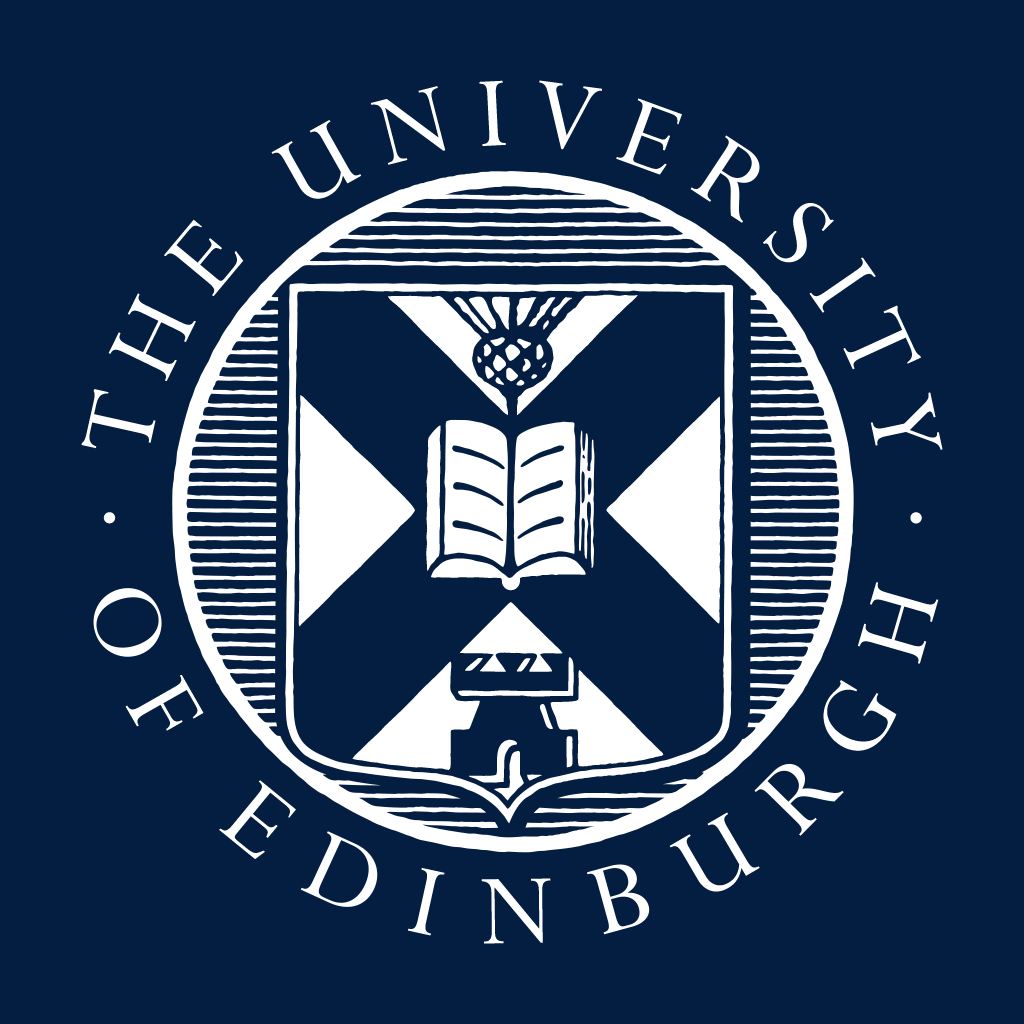 Grievance Appeal FormGrievance Appeal FormGrievance Appeal FormGrievance Appeal FormGrievance Appeal FormGuidance Guidance Guidance Guidance Guidance Guidance Please refer to the Grievance Policy before completing this Form.  This form should be completed if you do not feel that your grievance has been resolved satisfactorily.Please refer to the Grievance Policy before completing this Form.  This form should be completed if you do not feel that your grievance has been resolved satisfactorily.Please refer to the Grievance Policy before completing this Form.  This form should be completed if you do not feel that your grievance has been resolved satisfactorily.Please refer to the Grievance Policy before completing this Form.  This form should be completed if you do not feel that your grievance has been resolved satisfactorily.Please refer to the Grievance Policy before completing this Form.  This form should be completed if you do not feel that your grievance has been resolved satisfactorily.Please refer to the Grievance Policy before completing this Form.  This form should be completed if you do not feel that your grievance has been resolved satisfactorily.Section 1: Personal DetailsSection 1: Personal DetailsSection 1: Personal DetailsSection 1: Personal DetailsSection 1: Personal DetailsSection 1: Personal DetailsName: Contact Number/email: Contact Number/email: Employee Number: School/Department: School/Department: Location: Job Title: Job Title: Section 2: Grievance Hearing DetailsSection 2: Grievance Hearing DetailsSection 2: Grievance Hearing DetailsSection 2: Grievance Hearing DetailsSection 2: Grievance Hearing DetailsSection 2: Grievance Hearing DetailsDate of your grievance hearing:Date of your grievance hearing:Date you received written notification of the grievance outcome:Date you received written notification of the grievance outcome:Section 3: Summary of AppealSection 3: Summary of AppealSection 3: Summary of AppealSection 3: Summary of AppealSection 3: Summary of AppealSection 3: Summary of AppealPlease explain why you think the outcome of your grievance is wrong or unfair, or why any action or measures taken to resolve your grievance are inappropriate. Please explain why you think the outcome of your grievance is wrong or unfair, or why any action or measures taken to resolve your grievance are inappropriate. Please explain why you think the outcome of your grievance is wrong or unfair, or why any action or measures taken to resolve your grievance are inappropriate. Please explain why you think the outcome of your grievance is wrong or unfair, or why any action or measures taken to resolve your grievance are inappropriate. Please explain why you think the outcome of your grievance is wrong or unfair, or why any action or measures taken to resolve your grievance are inappropriate. Please explain why you think the outcome of your grievance is wrong or unfair, or why any action or measures taken to resolve your grievance are inappropriate. Section 4: Proposed ResolutionSection 4: Proposed ResolutionSection 4: Proposed ResolutionSection 4: Proposed ResolutionSection 4: Proposed ResolutionSection 4: Proposed ResolutionExplain what outcome you would like to see from your appeal and how this will resolve your concern.Explain what outcome you would like to see from your appeal and how this will resolve your concern.Explain what outcome you would like to see from your appeal and how this will resolve your concern.Explain what outcome you would like to see from your appeal and how this will resolve your concern.Explain what outcome you would like to see from your appeal and how this will resolve your concern.Explain what outcome you would like to see from your appeal and how this will resolve your concern.Section 5: Declaration and SignatureSection 5: Declaration and SignatureSection 5: Declaration and SignatureSection 5: Declaration and SignatureSection 5: Declaration and SignatureSection 5: Declaration and SignatureI confirm that the information I have provided is true and accurate. I confirm that the information I have provided is true and accurate. I confirm that the information I have provided is true and accurate. I confirm that the information I have provided is true and accurate. I confirm that the information I have provided is true and accurate. Signature (or Print Name):      Signature (or Print Name):      Signature (or Print Name):      Date (dd/mm/yyyy):       Date (dd/mm/yyyy):       Date (dd/mm/yyyy):       You must submit this form to your Head of HR within two calendar weeks of receiving the written notification of the outcome of your grievance. (For contact details visit our HR Contacts page).Please note that if your appeal relates to a grievance about another person they will be given a copy of this form.You must submit this form to your Head of HR within two calendar weeks of receiving the written notification of the outcome of your grievance. (For contact details visit our HR Contacts page).Please note that if your appeal relates to a grievance about another person they will be given a copy of this form.You must submit this form to your Head of HR within two calendar weeks of receiving the written notification of the outcome of your grievance. (For contact details visit our HR Contacts page).Please note that if your appeal relates to a grievance about another person they will be given a copy of this form.You must submit this form to your Head of HR within two calendar weeks of receiving the written notification of the outcome of your grievance. (For contact details visit our HR Contacts page).Please note that if your appeal relates to a grievance about another person they will be given a copy of this form.You must submit this form to your Head of HR within two calendar weeks of receiving the written notification of the outcome of your grievance. (For contact details visit our HR Contacts page).Please note that if your appeal relates to a grievance about another person they will be given a copy of this form.You must submit this form to your Head of HR within two calendar weeks of receiving the written notification of the outcome of your grievance. (For contact details visit our HR Contacts page).Please note that if your appeal relates to a grievance about another person they will be given a copy of this form.